NOTESFOI ApplicationsPlease provide sufficient information to enable the correct document(s) to be identified.If you are seeking access to a document(s) on behalf of another person, the Department will require authorisation in writing from the other person.Your application will be dealt with as soon as practicable (and, in any case, within the 30 days specified by the Commonwealth’s Freedom of Information Act 1982)Further information can be obtained by contacting the Freedom of Information Unit on telephone 
(08) 6414 3344, or by email foi@communities.wa.gov.au.Forms of AccessYou may request access to documents by way of inspection, a copy of a document, a copy of an audio or video tape, a computer disk, a transcript of a recorded document or of words recorded in shorthand or encoded form, or a written document in the case of a document from which words can be reproduced in written form.Where the Department is unable to grant access in the form requested, access may be given in a different form.ChargesCharges relating to FOI requests are determined by the Commonwealth’s Freedom of Information (Charges) Regulations 2019. Where considered appropriate, an estimate of charges will be provided to you once documents within the scope of your request are identified.Proof of IdentityBefore documents may be released, a copy of two (2) documents that provide sufficient evidence of identity are required to be provided.  Acceptable documents include:Current Driver’s Licence with photograph and current addressCurrent PassportBirth CertificateCopy of Prisoner’s Identity Card, certified by corrective services officerHealth Care Card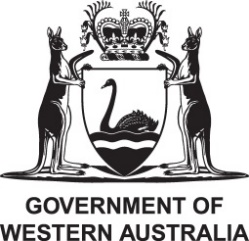 Only use this form to apply for access to records regarding
early childhood educationDepartment of CommunitiesFREEDOM OF INFORMATION – APPLICATION FOR ACCESS TO INFORMATIONPursuant to the Freedom of Information Act 1982 (Commonwealth)Form 03505/21Applicant’s DetailsApplicant’s DetailsApplicant’s DetailsApplicant’s DetailsApplicant’s DetailsApplicant’s DetailsApplicant’s DetailsApplicant’s DetailsApplicant’s DetailsTitle: Miss       Mr       Mrs       Ms       Other       Miss       Mr       Mrs       Ms       Other       Miss       Mr       Mrs       Ms       Other       Miss       Mr       Mrs       Ms       Other       Miss       Mr       Mrs       Ms       Other       Miss       Mr       Mrs       Ms       Other       Miss       Mr       Mrs       Ms       Other       Miss       Mr       Mrs       Ms       Other      Given Name(s):Surname:Surname:Other Name(s) or Aliases:Date of Birth:Date of Birth:     /     /          /     /          /     /          /     /     Australian Postal Address:Australian Postal Address:Suburb:Postcode:Postcode:State:Phone Numbers:Mobile:Landline:Landline:Email Address:Preferred Method of Contact:Preferred Method of Contact:Is the application being made on behalf of a business or organisation?Is the application being made on behalf of a business or organisation? Yes     NoIf yes, what is the name of the organisation/business?Form of AccessForm of AccessI require a copy of the document(s)I require access in another form:      Consultation with Third PartiesIf the documents identified relate to an individual/organisation other than the applicant, it may be necessary for the agency to consult with that individual/organisation to obtain their views about the potential release of documents.Where consultation with a third party is necessary, does the applicant consent to the disclosure of their identity for the purposes of third-party consultation? Yes     No     Not applicableApplicant’s DeclarationApplicant’s DeclarationApplicant’s DeclarationApplicant’s DeclarationI declare that the information I have provided on this form is true and correct.I understand that, before I obtain access to documents, I may be required to pay processing charges in respect of this application, and that I will be supplied with a statement of charges, if appropriate.I understand it is an offence to give misleading information about my identity, and that doing so may result in a decision to refuse to process my application.I declare that the information I have provided on this form is true and correct.I understand that, before I obtain access to documents, I may be required to pay processing charges in respect of this application, and that I will be supplied with a statement of charges, if appropriate.I understand it is an offence to give misleading information about my identity, and that doing so may result in a decision to refuse to process my application.I declare that the information I have provided on this form is true and correct.I understand that, before I obtain access to documents, I may be required to pay processing charges in respect of this application, and that I will be supplied with a statement of charges, if appropriate.I understand it is an offence to give misleading information about my identity, and that doing so may result in a decision to refuse to process my application.I declare that the information I have provided on this form is true and correct.I understand that, before I obtain access to documents, I may be required to pay processing charges in respect of this application, and that I will be supplied with a statement of charges, if appropriate.I understand it is an offence to give misleading information about my identity, and that doing so may result in a decision to refuse to process my application.Signed:Date:     /     /     I am applying for access to:Describe clearly the documents that you are requesting access to (including the subject matter, time period or date range of the material, and/or any other information that would help identify the requested documents). Including your reason(s) for wanting access (although this is not a requirement), may assist in the accurate capture of documents.Lodgement of ApplicationsBy post, addressed to:Freedom of Information CoordinatorCorporate Information Department of CommunitiesLocked Bag 5000FREMANTLE   WA   6959In person, at any Department officeBy email to: foi@communities.wa.gov.au